ISLE OF PURBECK ARTS CLUBCharity Number 287705CHARITY GIFT AID DECLARATIONBoost your donation by 25p of Gift Aid for every £1 you donateGift Aid is reclaimed by the charity from the tax you pay for the current tax year.  Your address is needed to identify you as a current UK taxpayer.In order to Gift Aid your donation you must tick the box below.	I want to Gift Aid my donation today and any donations I make in the future or have made in the past 4 years to ISLE OF PURBECK ARTS CLUB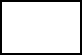 I am a UK taxpayer and understand that if I pay less Income Tax and/or Capital Gains Tax than the amount of Gift Aid claimed on all my donations in that tax year it is my responsibility to pay any difference.My Details…Mr/Mrs/Ms……………………………………………………………………………………………………….ADDRESS……………………………………………………………………………………………………………………………………………………………………………………………………………………………………….………………………………………………………………………………………………………………………….POST CODE………………………….DATE…………………………………………………………………….Please notify the charity if you :Want to cancel this declarationChange your name or home addressNo longer pay sufficient tax on your income and/or capital gainsIf you pay Income Tax at a higher or additional rate and want to receive the additional tax relief due to you, you must include all your Gift Aid donations on your Self-assessment tax return or ask HM Revenue and Customs to adjust your tax code.